Woche vom 11.04.-14.04.2022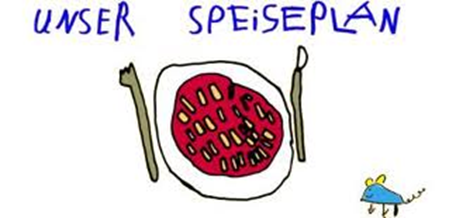 Woche vom 11.04.-14.04.2022Montag: gebratener Reis mit Fleischkäsewürfel, ErbsenDienstag:Nudeln in Carbonara SoßeMittwoch:Pfannekuchen mit ApfelmusDonnerstag: Blumenkohl-Gerste Auflauf Freitag:Karfreitag – geschlossen - Frühstück und Mittagessen je 3,00 Euro